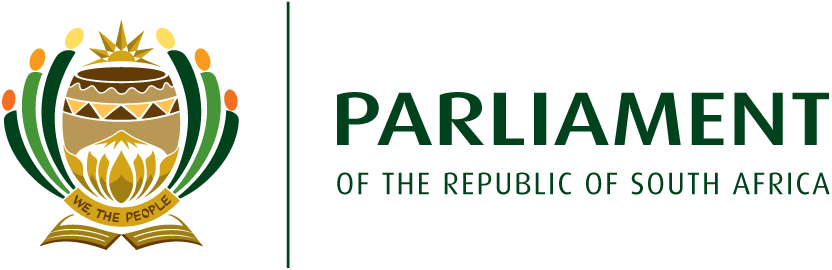 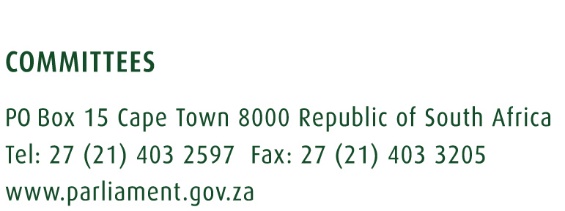 											15 February 2022Revised Draft Programme for Provincial Public hearings on the Electoral Amendment Bill [B 1 – 2022]GroupsGroup A (In-Land ProvincesGroup A (In-Land ProvincesGroup B (Coastal Provinces)Group B (Coastal Provinces)DelegationMr MS ChabaneMr AC RoosAdv. BT BongoMs MA MolekwaMr M LekotaMr MS ChabaneMr AC RoosAdv. BT BongoMs MA MolekwaMr M LekotaMs M Modise – Leader of the delegationMs TA KhanyileMs TI LegwaseMr KB PillayMs LF TitoMs LL Van der MerweMs M Modise – Leader of the delegationMs TA KhanyileMs TI LegwaseMr KB PillayMs LF TitoMs LL Van der MerweStaffMr P Hlungwani - ResearcherMr E Mathonsi – Committee SecretaryMr V Ramaano – Committee SecretaryMr Ben Lwazi – Committee AssistantMr P Hlungwani - ResearcherMr E Mathonsi – Committee SecretaryMr V Ramaano – Committee SecretaryMr Ben Lwazi – Committee AssistantMr A Salmon - ContentMr Z Rento – Committee SecretaryMs Nandipha Maxhegwana – Committee SecretaryMr Pilate Gwebu – Committee SecretaryMr A Salmon - ContentMr Z Rento – Committee SecretaryMs Nandipha Maxhegwana – Committee SecretaryMr Pilate Gwebu – Committee SecretaryProvinceLimpopo ProvinceLimpopo ProvinceKwazulu-Natal ProvinceKwazulu-Natal ProvinceDateTownVenueTownVenueSunday, 6 March 2022Travel to ThohoyandouTravel to Richards BayMonday, 7 March 202210:00 – 13:00 –ThohoyandouTBC10:00 – 13:00 -Richards Bay. Drive to Pietermaritzburg after public hearings.TBCTuesday, 8 March 202210:00 – 13:00:  NkowankowaTBC10:00 – 13:00 – Pietermaritzburg. Drive to Ladysmith after public hearingsTBCWednesday, 9 March 202210:00 – 13:00 – Groblersdal. Drive to MpumalangaTBC10:00 – 13:00 – Ladysmith. Drive to Johannesburg after public hearings and sleepover.TBCMpumalanga ProvinceNorthern Cape ProvinceDateTownVenueTownVenueThursday, 10  March 202210:00 – 13:00-  Mbombela – drive to Ermelo after public hearingsTBC11:00 - 14:00 UpingtonDrive to Kuruman after public hearings.TBCFriday, 11 March 202210:00 – 13:00: ErmeloDrive to Middleburg  after public hearingsTBC10:00 – 13:00 - KurumanDrive to Kimberley after public hearingsTBCSaturday, 12 March 202210:00 – 13:00 – MiddleburgDrive to Johannesburg after public hearings10:00 – 13:00 – Kimberley. Drive to Bloemfontein TBCSunday, 13 March 2022Rest in JohannesburgRest in BloemfonteinGauteng ProvinceFree State ProvinceDateTownVenueTownVenueMonday, 14  March 202210:00 -13:00: RandfonteinTBC10:00 - 13:00 -Bloemfontein. Drive to Senekal after public hearingsTuesday, 15 March 202210:00 – 13:00 Germiston10:00 – 13:00 – Senekal. Drive to KroonstadWednesady, 16 March 202210:00 – 13:00 – Hammanskraal. Drive to Mahikeng10:00  - 13:00 -KroonstadDrive to Johannesburg after public hearings and fly to Eastern CapeTBCNorth West ProvinceEastern Cape ProvinceDateTownVenueTownVenueThursday, 17 March 202210:00 - 13:00: Mahikeng. Drive to Schweizer Reneke after public hearings.10:00 – 13:00 Qonce.  Drive to Qonce (King Williams Town) after public hearingsTBCFriday, 18 March 202210:00 – 13:00 – Schweizer-Reneke. Drive to Potchefstroom10:00 – 13:00 –. Cradock ve to Queenstown after public hearings.Saturday, 19 March 202210:00 – 13:00 – Potchefstroom and drive to Johannesburg and their constituencies.10:00 – 13:00 – GqeberhaWestern Cape ProvinceWestern Cape ProvinceTownVenueTownVenueMonday, 22 March 2022Fly or drive to Mossel BayN/A10:00 – 13: Khayelitsha. Drive to Cistrudal after the public hearingsTBCTuesday, 23 March 202210:00 – 13:00 – Mossel Bay and drive or fly to Cape Town10:00 – 13:00 – Citrusdal and drive to Cape Town after the public hearings.